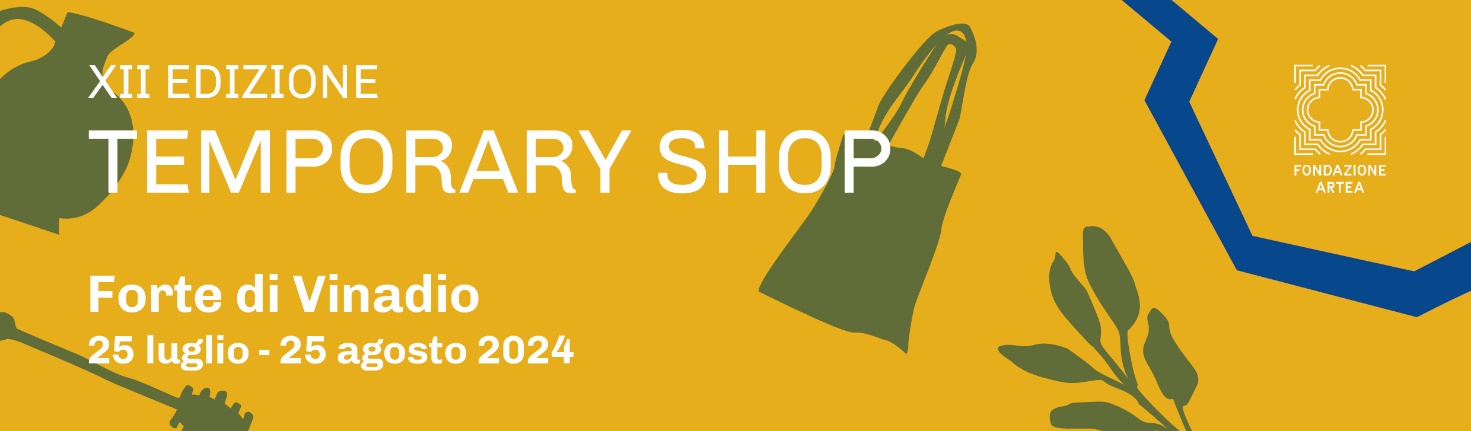 MODULO DI CANDIDATURA(Compilare in stampatello e in modo leggibile)RagioneSociale………………………………………………………………………………………………..Sede legale via.………………………..……città……………………………………cap…………………..Codice Fiscale…………………..…………………P.IVA……………………………………………...........N° tel./cell. …………………………………………email………………………………….…………………Legale rappresentante………………………………………………………………………………………..Nato a……………………………………………………………..Il………………………………………..…C.F………………………………………………………………………………………………………………DATI PER FATTURAZIONE ELETTRONICA:Codice destinatario……………………………………………………………………………Indirizzo PEC……………………………………………………………………………………PORGO DOMANDAdi partecipazione all’iniziativa TEMPORARY SHOP che si svolgerà al Forte di Vinadio dal 25 luglio al 25 agosto 2024. I manufatti di mia produzione e/o prodotti tipici che intendo presentare nel TEMPORARY SHOP sono i seguenti:……………………………………………………………………………………………………………………………………………………………………………………………………………………………………In qualità di Venditore:□ categoria (A) ex art. 4.1 del regolamento□ categoria (B) ex art. 4.2 del regolamento Sito internet………………………………………  Pagina FB………………………………………….. non disponendo di sito internet e di pagina Facebook, allego alla presente alcune foto delle mie creazioni.Si allega copia di un documento d’identità.In fedeDa rispedire entro il 5 luglio 2024via email con firma in originale (scannerizzato) raffaelladegioanni@fondazioneartea.orgPer info: tel. 0171 1670042 (da lunedì a venerdì 9.30 – 17.30)PRIVACYDichiaro di aver preso visione dell'informativa privacy, alla cui versione estesa si rinvia al sito web www.fondazioneartea.org. Sono consapevole dei miei diritti (così come stabiliti dagli artt. 15-22 del Reg. 2016/679).Consenso marketing - Acconsento al trattamento di miei dati personali, da parte della Fondazione Artea, al fine di ricevere comunicazioni commerciali da parte della stessa, tramite canali tradizionali e automatizzati, nonché al fine di essere contattato per attività di vendita diretta e customer satisfaction, e per lo svolgimento di indagini e ricerche di mercato. Ho letto l'informativa privacy - alla cui versione estesa si rinvia al sito web www.fondazioneartea.org - e sono consapevole dei miei diritti (così come stabiliti dagli artt. 15-22 del Reg. 2016/679), compresa la possibilità di poter sempre revocare il mio consenso per la suddetta finalità.DATA…………………………..				FIRMA……………………………….